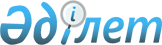 О проекте Закона Республики Казахстан "О ратификации Протокола о внесении изменений и дополнений в Соглашение между Республикой Казахстан и Российской Федерацией о порядке использования 4 Государственного центрального полигона (объекты и боевые поля, размещенные на территории Республики Казахстан) Министерства обороны Российской Федерации от 20 января 1995 года"Постановление Правительства Республики Казахстан от 23 декабря 2006 года N 1263



      Правительство Республики Казахстан 

ПОСТАНОВЛЯЕТ

:



      внести на рассмотрение Мажилиса Парламента Республики Казахстан проект Закона Республики Казахстан "О ратификации Протокола о внесении изменений и дополнений в Соглашение между Республикой Казахстан и Российской Федерацией о порядке использования 4 Государственного центрального полигона (объекты и боевые поля, размещенные на территории Республики Казахстан) Министерства обороны Российской Федерации от 20 января 1995 года".

      

Премьер-Министр




   Республики Казахстан


Проект



ЗАКОН РЕСПУБЛИКИ КАЗАХСТАН





О ратификации Протокола о внесении изменений и дополнений






в Соглашение между Республикой Казахстан и Российской Федерацией






о порядке использования 4 Государственного центрального






полигона (объекты и боевые поля, размещенные на территории






Республики Казахстан) Министерства обороны Российской Федерации






от 20 января 1995 года



      Ратифицировать Протокол о внесении изменений и дополнений в Соглашение между Республикой Казахстан и Российской Федерацией о порядке использования 4 Государственного центрального полигона (объекты и боевые поля, размещенные на территории Республики Казахстан) Министерства обороны Российской Федерации от 20 января 1995 года, подписанный в Москве 4 апреля 2006 года.

      

Президент




Республики Казахстан




ПРОТОКОЛ






о внесении изменений и дополнений в Соглашение между Республикой






Казахстан и Российской Федерацией о порядке использования 4






Государственного центрального полигона (объекты и боевые поля,






размещенные на территории Республики Казахстан) Министерства






обороны Российской Федерации от 20 января 1995 года



      Республика Казахстан и Российская Федерация, именуемые в дальнейшем Сторонами,



      согласились внести в 
 Соглашение 
 между Республикой Казахстан и Российской Федерацией о порядке использования 4 Государственного центрального полигона (объекты и боевые поля, размещенные на территории Республики Казахстан) Министерства обороны Российской Федерации от 20 января 1995 года (далее - Соглашение) следующие изменения и дополнения:



      1) наименование, абзац третий преамбулы и нумерационные заголовки приложений N 1 и 2 к Соглашению после слова "центрального" дополнить словом "межвидового";



      2) в статье 1:



      абзац первый после слова "центрального" дополнить словом "межвидового";



      дополнить статью абзацем следующего содержания:



      "Начальнику Полигона подчинены полигоны Эмба (5580 база обеспечения испытательных работ) и Сары-Шаган.";



      3) статью 3 изложить в следующей редакции:



      "1. Республика Казахстан передает во временное пользование Российской Федерации на условиях аренды земельные участки с расположенными на них объектами движимого и недвижимого имущества Полигона.



      2. Российская Федерация осуществляет оплату использования Полигоном в интересах Российской Федерации земельных участков, в том числе земельных участков с расположенными на них объектами движимого и недвижимого имущества, в период их аренды в соответствии с Договором между Правительством Республики Казахстан и Правительством Российской Федерации об аренде объектов и боевых полей 4 Государственного центрального полигона Российской Федерации, расположенных на территории Республики Казахстан, от 18 октября 1996 года.";



      4) статью 4 после слова "субаренду" дополнить словами "юридическим и физическим лицам Сторон или третьих государств";



      5) в статье 7:



      в пункте 1 слова "юрисдикции правоохранительных органов Российской Федерации на территории Полигона определяются отдельным Соглашением Сторон" заменить словами "вопросы юрисдикции компетентных органов Российской Федерации на территории Полигона определяются Соглашением между Республикой Казахстан и Российской Федерацией о статусе воинских формирований Российской Федерации, временно находящихся на территории Республики Казахстан, от 20 января 1995 года и другими соглашениями Сторон";



      пункт 2 статьи дополнить предложением:



      "Назначение начальника Полигона осуществляется Президентом Российской Федерации по согласованию с Президентом Республики Казахстан по представлению Министра обороны Российской Федерации, согласованному с Министром обороны Республики Казахстан.";



      6) в статье 9:



      в пункте 1:



      в абзаце втором слова "восстановление и" исключить;



      абзац десятый после слова "ракет" дополнить словами "(при необходимости в порядке, определяемом по согласованию Сторон)";



      дополнить статью пунктом 6 следующего содержания:



      "6. Допускается использование земельных участков и воздушного пространства Полигона при проведении испытательных работ в интересах 929 Государственного летно-испытательного центра Министерства обороны Российской Федерации на основании годовых планов научно-исследовательских и испытательных работ, предусмотренных статьей 8 настоящего Соглашения.";



      7) абзацы второй и третий статьи 11 изложить в следующей редакции:



      "Ведение земельного кадастра и мониторинга на территории Полигона, контроль за целевым использованием земель осуществляет уполномоченный государственный орган по управлению земельными ресурсами Республики Казахстан в порядке и сроки, согласованные с командованием Полигона.



      Российская Сторона не производит на территории Полигона геологическую разведку и разработку полезных ископаемых и обеспечивает на территории Полигона охоту на животных, рыбную ловлю и сбор дикорастущих растений в соответствии с законодательством Республики Казахстан.";



      8) в статье 13 слова "срочной службы" заменить словами "по призыву";



      9) в Приложении N 1 к Соглашению слово "Урдинский" заменить словом "Бокейординский";



      10) Приложение N 2 к Соглашению изложить в следующей редакции:



"ПЕРЕЧЕНЬ






военных объектов 4 Государственного центрального межвидового






полигона, дислоцирующихся на территории Республики Казахстан



                                                          "

      Все споры и разногласия между Сторонами, возникающие при толковании и применении положений настоящего Протокола, решаются путем взаимных консультаций и переговоров.



      При возникновении у одной из Сторон вопросов, требующих совместного решения, данная Сторона письменно уведомляет об этом другую Сторону не позднее, чем за 30 дней до начала переговоров.



      Настоящий Протокол вступает в силу с даты получения по дипломатическим каналам последнего письменного уведомления о выполнении Сторонами внутригосударственных процедур, необходимых для его вступления в силу.



      Настоящий Протокол прекращает свое действие одновременно с прекращением действия Соглашения.



      Совершено в городе Москва "4" апреля 2006 года в двух экземплярах, каждый на казахском и русском языках, причем оба текста имеют одинаковую силу.

      

За Республику Казахстан                За Российскую Федерацию


					© 2012. РГП на ПХВ «Институт законодательства и правовой информации Республики Казахстан» Министерства юстиции Республики Казахстан
				
N



п/п

Наименование



подразделения, объекта

Место дислокации

1.

20 отдельная



испытательная станция

Западно-Казахстанская



область, Джангалинский



район, с. Новая Казанка

2.

Измерительные пункты 30



отдельной инженерно-



испытательной части:



 



ИП-8

 



 



ИП-16

 



 



 



 



Западно-Казахстанская



область, Бокейординский



район, с. Сайхин

Западно-Казахстанская



область, Бокейординский



район, с. Шунгай
